О проведении открытого аукциона в электронной форме на правозаключения муниципального контракта «Текущий ремонт улицы            Советской от улицы Шевченко до улицы Тупой в станице Старонижестеблиевской Красноармейского района»В соответствии с федеральным законом от 6 октября . N 131-ФЗ «Об общих принципах организации местного самоуправления в Российской Федерации», Федеральным законом от 5 апреля  2013 года  N 44-ФЗ «О контрактной системе в сфере закупок товаров, работ, услуг для обеспечения государственных и муниципальных нужд», Уставом Старонижестеблиевского сельского поселения Красноармейского района:1. Уполномоченному органу (отделу по закупкам для муниципальных нужд и торгам администрации муниципального образования Красноармейский район) провести открытый аукцион в электронной форме на право заключение муниципального контракта по лоту «Текущий ремонт улицы Советской от улицы Шевченко до улицы Тупой в станице Старонижестеблиевской Красноармейского района» с начальной максимальной ценой четыре миллиона двести одна тысяча пятьсот шестьдесят рублей 00 копеек (4 201 560.00 руб.).2. Утвердить документацию об открытом аукционе в электронной форме (приложение 1).3. Контроль за выполнением настоящего распоряжения возложить на заместителя главы Старонижестеблиевского сельского поселения Красноармейского района Е.Е. Черепанову.4. Настоящее распоряжение вступает в силу с момента его подписания.ГлаваСтаронижестеблиевского сельского поселения Красноармейского района				            	              В.В. Новак2ЛИСТ СОГЛАСОВАНИЯк проекту распоряжения администрации Старонижестеблиевского сельского поселения Красноармейского района от ________________№_____ «О проведении открытого аукциона в электронной форме на правозаключения муниципального контракта «Текущий ремонт улицы Советской от улицы Шевченко до улицы Тупой в станице Старонижестеблиевской Красноармейского района»Проект подготовлен и внесен: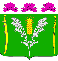 АДМИНИСТРАЦИЯСТАРОНИЖЕСТЕБЛИЕВСКОГО СЕЛЬСКОГО ПОСЕЛЕНИЯ КРАСНОАРМЕЙСКОГО РАЙОНАРАСПОРЯЖЕНИЕАДМИНИСТРАЦИЯСТАРОНИЖЕСТЕБЛИЕВСКОГО СЕЛЬСКОГО ПОСЕЛЕНИЯ КРАСНОАРМЕЙСКОГО РАЙОНАРАСПОРЯЖЕНИЕАДМИНИСТРАЦИЯСТАРОНИЖЕСТЕБЛИЕВСКОГО СЕЛЬСКОГО ПОСЕЛЕНИЯ КРАСНОАРМЕЙСКОГО РАЙОНАРАСПОРЯЖЕНИЕ«___01__»__04____2019 г.№ ___22-р____станица Старонижестеблиевскаястаница Старонижестеблиевскаястаница СтаронижестеблиевскаяГлавным специалистом по юридическим вопросамадминистрации Старонижестеблиевскогосельского поселенияКрасноармейского районаО.Н. ШестопалПроект согласован:Заместитель главы Старонижестеблиевского сельского поселения Красноармейского районаНачальник общего отдела администрации Старонижестеблиевскогосельского поселения Красноармейского района Е.Е. ЧерепановаН.В. Супрун 